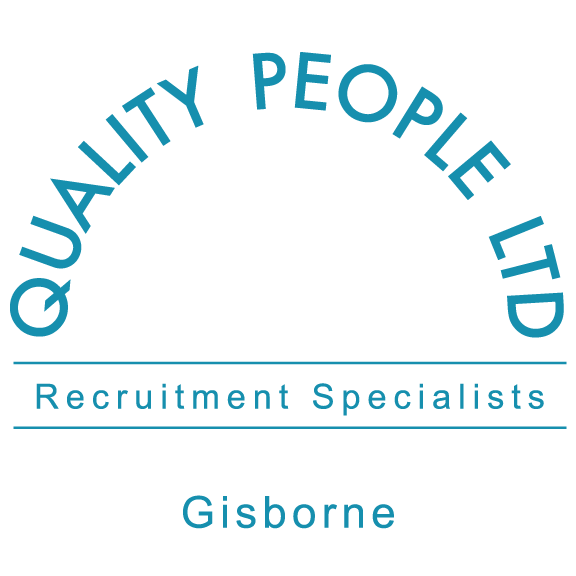 Email office@qpl.co.nzThis is a true and correct account of my hours of work for this periodStaff SignatureI verify the above account of hours of workSupervisor’s SignatureYour Name:Job Title:Timesheet Period:Work Place:DateMondayTuesdayWednesdayThursdayFridaySaturdaySundayAM Start TimeStart Lunch TimeHours worked AMPM Start TimeFinish TimeHours Worked PMDaily TotalTotal Hours Worked This Week